_____________________________________________________________________________ Образовательная программа является нормативно-управленческим документом ОГБОУ КШИ «Северский кадетский корпус», характеризует специфику содержания образования и особенности организации учебно-воспитательного процесса. Программа разработана в соответствии с Законом «Об Образовании РФ», Типовым положением о кадетской школе (кадетской школе-интернате), нормативными документами по образованию, методическими рекомендациями по разработке образовательных программ образовательных учреждений, Уставом ОГБОУ КШИ «Северский кадетский корпус».Назначение программы:Образовательная программа кадетского корпуса отражает все направления развития кадетского образования.Кадетская школа-интернат как государственное образовательное учреждение ориентирована на обучение, воспитание и развитие тех граждан, кто решил посвятить свою трудовую деятельность служению Отечеству на гражданском или военном поприще с учётом их возрастных, физических психологических и интеллектуальных личностных особенностей, образовательных  особенностей и возможностей, личностных склонностей путём создания в ней адаптивной педагогической системы и максимально благоприятных условий для умственного, нравственного, патриотического и физического развития каждого обучающегося.Национальная  образовательная инициатива  «Наша новая школа» задает вектор развития  принципиально новой системы непрерывного образования, предполагающей постоянное обновление, индивидуализацию спроса и возможностей его удовлетворения, ключевой характеристикой образования становится не только передача знания и технологий, но и формирование ключевых компетенций: коммуникативной, социальной, интеллектуальной, информационно-технологической, способности к самообучению, саморазвитию.В данном документе сделан основной упор на то, что «В первую очередь, главным результатом школьного образования должно стать его соответствие целям опережающего развития».Один из главных акцентов состоит в том, что: «Важной задачей является усиление воспитательного потенциала школы, обеспечение индивидуализированного психолого-педагогического сопровождения каждого обучающегося», что нашло отражение и в программе развития нашего кадетского корпуса, и в образовательной программе.Цель: установить предметное и надпредметное содержание образования в школе, развитие личностных способностей ребенка, становление его способности быть полноценной, социально активной, конкурентоспособной личностью, обладающей набором ключевых компетенций.Задачи:Научить организовывать свою деятельность – определять ее цели и задачи, выбирать средства реализации целей и применять их на практике, взаимодействовать с другими людьми в достижении общих целей, оценивать достигнутые результаты.Научить объяснять явления действительности – природной, социальной, культурной, технической среды, т.е. выделять их существенные признаки, систематизировать и обобщать, устанавливать причинно-следственные связи, оценивать их значимость.Научить ориентироваться в мире социальных, нравственных и эстетических ценностей – различать факты и оценки, сравнивать оценочные выводы, видеть их связь с критериями оценок и связь критериев с определенной системой ценностей, формулировать и обосновывать собственную позицию.Научить решать проблемы, связанные с выполнением человеком определенной социальной роли (избирателя, потребителя, пользователя, жителя определенной местности и т. д.) – сформировать способность анализировать конкретные жизненные ситуации и выбирать способы поведения, адекватные этим ситуациям.Сформировать ключевые навыки (ключевые компетентности), имеющие универсальное значение для различных видов деятельности – навыки решения проблем, принятия решений, поиска, анализа и обработки информации, коммуникативные навыки, навыки измерений, навыки сотрудничества.Подготовить к профессиональному выбору, т. е. научить ориентироваться в мире профессий, в ситуации на рынке труда и в системе профессионального образования, в собственных интересах и возможностях, подготовить к условиям обучения в профессиональном учебном заведении, сформировать знания и умения, имеющие опорное значение для профессионального образования определенного профиля.Приоритетные направления:ориентация на компетентность и творчество учителя, его творческую самостоятельность и профессиональную ответственность;повышение качества кадетского образования;формирование современного мировоззрения и ключевых компетенций школьников через организацию проектно-исследовательской и научной деятельности;сохранение и укрепление здоровья обучающихся; развитие профильности учреждения;обеспечение условий для создания комфортного образовательного пространства (в т.ч. информационного) для получения качественного образования каждым ребенком;развитие системы непрерывного образования, воспитательного потенциала поликультурной образовательной среды.Принципы реализации программы:принцип профессионально-педагогической (предметной, психологической, методической, коммуникативной, педагогической) компетентности участников образовательного процесса;принцип нелинейности, открытости и саморазвития системы;принцип потенциальной избыточности учебной информации, создающий оптимальные условия для формирования обобщённых знаний;принцип гуманизации предполагает переоценку всех компонентов педагогического процесса в свете их «человекообразующих» функций, когда основным смыслом образования становится развитие личности. Приоритетность этого принципа зафиксирована в ст. 2 Закона РФ «Об образовании», где он характеризуется так: «...Гуманистический характер образования, приоритет общечеловеческих ценностей, жизни и здоровья человека, свободного развития личности. Воспитание гражданственности трудолюбия, уважения к правам и свободам человека, любви к окружающей природе, Родине, семье».принцип развития адресован к интеллектуальной сфере личности. Опираясь на психопедагогическое представление о «зоне ближайшего развитии», он предполагает развертывание таких методик, которые направляют педагогический процесс на развитие творческой мыслительной деятельности и самообразование, обеспечивают оптимизацию умственной деятельности.принцип индивидуализации нацелен на учет уровня развития и способностей каждого ученика, формирование на этой основе индивидуальных планов, программ воспитания и развития учащегося, определение направлений повышения учебной мотивации и развитие познавательных интересов каждого ученика.принцип дифференциации предполагает формирование классов, потоков и групп с учетом индивидуальных особенностей учащихся, позволяет сделать реальностью такой принцип государственной политики, как «...общедоступность образования, адаптивность системы образования к уровням и особенностям развития и подготовки обучающихся, воспитанников» (ст. 2 Закона РФ «Об образовании»). принцип целостности образования, основанный на представлении о единстве процессов развития, обучения и воспитания, реализуется в создании сбалансированного образовательного пространства, учитывающего комплекс отраслей знаний в содержании образования; адекватность педагогических технологий содержанию и задачам образованияпринцип непрерывности предполагает создание целостной системы, органически объединяющей обе ступени полного среднего образования.Прогнозируемый результат:обеспечение доступного и качественного образования;создание комфортного образовательного пространства (в т.ч. информационного) для получения качественного образования каждым ребенком;качественная подготовка к проведению ЕГЭ и ГИА;достижение нового образовательного результата;поддержка талантливых детей, обучающихся в школе, освоение технологий работы с данной категорией детей;сохранение и укрепление здоровья детей;совершенствование системы мониторинга здоровья учащихся;формирование у школьников системы знаний о здоровье человека и здоровом образе жизни, направленных на мотивацию сохранения своего здоровья и здоровья  окружающих людей, а также обучение приемам поведения в разных жизненных ситуациях на основе принципов личной безопасности, экологической и общей культуры;использование информационных систем управления учебно-воспитательной и административной деятельностью, системы электронного документооборота;формирование информационной компьютерной технологической компетенции (ИКТ компетенции) учителей;систематизация воспитательной работы в школе, направленной на подготовку кадет к активной жизнедеятельности в гражданском обществе;приобщение обучающихся к опыту созидательной, проектно-исследовательской, научной деятельности с целью развития социальной активности и социальных инициатив.Информационная справкаОбщие сведения о школеОбластное государственное бюджетное общеобразовательное учреждение Кадетская школа-интернат «Северский кадетский корпус» (далее — ОГБОУ КШИ «Северский кадетский корпус» или Корпус) является продолжателем традиций кадетского образования.ОГКОУ КШИ «Северский кадетский корпус» был открыт 31.08.2008 г. на базе ОГОУ «Школы-интерната для детей-сирот и детей, оставшихся без попечения родителей №82». За короткое время он преобразовался в учреждение не только сохраняющее и преумножающее лучшие традиции отечественного образования и воспитания, но и активно внедряющее инновационные педагогические технологии. Это позволяет уже сейчас частично удовлетворять востребованность общества в будущих военных и государственных служащих, получивших всестороннее духовное, интеллектуальное и физическое воспитание патриотов.ОГБОУ КШИ «Северский кадетский корпус» является единственным учреждением своего рода в закрытом административно-территориальном округе Северск Томской области. Это основная общеобразовательная школа с круглосуточным пребыванием детей на протяжении всего учебного года. Корпус занимается в одну смену по режиму шестидневной рабочей недели.Адрес: 636013, Томская область, ЗАТО Северск, ул. Славского, 32.Тел.факс 8(3832) 56-73-84e-mail: seversk_kk@mail.runОфициальный сайт: http://skk.tomsk.ruУчредитель: Департамент общего образования Томской области.Директор корпуса: Окунев Александр ОлеговичЗаместители директора:- по учебной работе – Здоровец Елена Леонидовна;- по воспитательной работе и правовому воспитанию – Павлова Галина Ивановна;- по методической работе – Емельянова Елена Юрьевна;- по военно-патриотическому воспитанию – Шутов Валерий Николаевич;- по огневой и строевой подготовке – Здоровец Игорь Станиславович;- по административно-хозяйственной работе – Унжакова Тая Игоревна.	Лицензия на право ведения образовательной деятельности: серия А №258842, регистрационный номер 4633 от 10 ноября 2008 года. Устав утвержден Распоряжением Департамента общего образования  Томской области  от «28» декабря 2012г. № 843-р.	Свидетельство о государственной аккредитации: серия 70АА №000057, регистрационный номер 85 от 26 марта 2010 года.Специфика корпуса заключается в организации образовательного процесса с учетом инвариантной части БУПа и дополнительных образовательных программ, связанных с военно-патриотическим воспитанием, пожарно-спортивным делом и усиленной физической подготовкой.	Кадетский корпус занимает комплекс зданий из четырех корпусов постройки 1960г., общей площадью 5,7 тыс. м. Здания Северского кадетского корпуса расположены в лесной полосе при въезде в г. Северск. Территория СКК, площадью 37 тыс. м. окружена лесом (преимущественно хвойным), однако со стороны центрального входа проходит трасса Северск-Томск, по которой осуществляется интенсивное автомобильное движение, что нарушает экологическое благополучие. В то же время, расположение корпуса удачно в транспортном отношении, так как мимо корпуса проходят автобусные маршруты. Несмотря на удаленность  от центра города, существующая транспортная схема позволяет добираться в СКК из любой точки города и области. Напротив, через дорогу – новая застройка ул. Славского, позади корпуса расположен поселок «Чекист». 	Для организации обучения и дополнительного образования в школе оборудованы 16 классных комнат, 2 лаборатории (физики и химии), столярная и слесарная мастерские, компьютерный класс, библиотека и читальный зал. Есть спортивный, актовый зал, спортивная площадка на улице, студия бальных танцев, музыкальный зал, военно-исторический музей «Память сердца», зал борьбы, студия декоративно-прикладного искусства, столовая, гараж. Данный набор помещений позволяет процесс жизнеобеспечения воспитанников в соответствии с санитарно-гигиеническими нормами.Анализ деятельности ОГБОУ КШИ «Северский кадетский корпус»Анализ учебной работы учрежденияАнализ успеваемостиНа конец 2012/2013 учебного года были аттестованы  7 классов среднего звена:  два седьмых, два восьмых и три девятых, всего  123 человека и 2 класса старшей школы – 10 и 11 - в количестве 40 человек.  Средняя  школа:- Год на «отлично» закончил 1 ученик –  Гончаров Евгений, ученик 7А класса, что составляет 0,8%.  - Учеников, закончивших год на «4» и «5» – 86 человек, что составляет 69,9%. - С одной «3» год закончили 2 ученика средней школы, что составляет 1,6%. Процент базовой обученности составил 100%.   Старшая школа:- Учеников, закончивших год на «4» и «5» – 19 человек, что составляет 47,5%.- С одной «3» год закончили 2 ученика средней школы, что составляет 5%. 	В среднем процент качества знаний по классам составил 31,5%. Самый высокий процент качества знаний  в 11 классе -52% (классный руководитель Акуличева Л.Л.), 7А - 47,6% (классный руководитель Сидоренко О.Ю.), 8Б - 47,5% (классный руководитель Овчарова Л.Л.) и 9В - 50% (классный руководитель Павлова Г.И.) классах. Это объясняется рядом факторов: подбор учеников с достаточно хорошим уровнем подготовки, высокая мотивация к обучению, активная работа классного руководителя и воспитателя, направленная на повышение мотивации и усердия в обучении.Немаловажную роль играет также мотивация к изучению отдельных предметов в выпускных классах, способствующая успешной сдаче государственной итоговой аттестации в 9 и 11 классах. Низкий процент качества в среднем по школе в следующих классах: 8В - 5,8% (классный руководитель Шкарабейникова И.А.) и 9А - 15,8% (классный руководитель Тарасенко А.Ф.). В данном случае отрицательную роль сыграла нестабильность классного коллектива, что неминуемо отразилось на качестве обученности. Так, в 9А классе из 19 учеников, имеющихся на начало учебного года, к концу года осталось 13. В 8В также произошло сокращение количества учеников, которое коснулось всех восьмых классов – с третьей четверти 8А класс был расформирован из-за малочисленности и кадеты 8А классы были перераспределены в 8Б и 8В. Если в 8Б  качество знаний удалось сохранить на достаточном уровне, то в 8В произошло резкое падение уровня обученности. Немаловажную, а может и главенствующую роль сыграла здесь психологическая нестабильность классного коллектива. В течение года не раз возникали конфликтные ситуации между учениками и педагогами. Одна из них – затяжной конфликт между кадетами 8В и учителем математики Бумагиной Е.А., который подогревался как со стороны классного руководителя Шкарабейниковой И.А., так и со стороны воспитателя Парахиной Л.В., которые активно втянули в этот конфликт родителей учеников. Данная ситуация была предметом разбирательства на Административных совещаниях разного уровня. И как следствие – смещение акцента с повышения эффективности обучения в плоскость межличностных отношений никому не пошла на пользу.В целом же недостаточный уровень качества знаний в средней школе можно объяснить следующими причинами:не всегда оптимально подобраны формы и методы работы на уроке для активизации познавательной деятельности учащихся; недостаточно применение педагогами индивидуально-дифференцированного подхода на уроках и во внеурочной деятельности; недостаточный контроль выполнения домашних заданий со стороны учителей-предметников и воспитателей;слабый контроль со стороны родителей и классных руководителей; низкий уровень мотивации и слабый уровень подготовки некоторой части учащихся;недостаточный контроль  посещения индивидуальных и групповых консультаций по предмету со стороны классных руководителей и воспитателейЕсли рассмотреть данные о качественной успеваемости по предметам  по итогам каждой учебной четверти (приложение 7), можно сделать вывод, что по сравнению с началом учебного года в той или иной мере произошло повышение качества знаний обучающихся  практически по всем предметам. Это можно объяснить рядом объективных и субъективных факторов. Одним из таких факторов, объясняющих недостаточно высокое качество обучения в первой четверти, а также наличие неуспевающих по ряду предметов, в частности по физике, мог стать фактор адаптации обучающихся в новом для себя образовательном пространстве и  недостаточным уровнем индивидуализации и дифференциации обучения на уроках.Кроме того, фактором, способным негативно отразиться на уровне обучения, являлась нестабильность в кадровом составе учителей.Следующим фактором, сказавшимся на повышении качества обученности, несомненно, можно считать заинтересованность учащихся в изучении некоторых дисциплин, которые необходимы для успешного продолжения образования, как в старшей школе, так и в других учебных заведениях, таких как колледж, техникум, ВУЗ, а также повышением познавательного интереса учащихся, являющегося результатом проектной и внеурочной деятельности.Однако при более подробном рассмотрении данных по четвертям можно заметить, что по ряду предметов динамика нестабильна. Так, по русскому языку, алгебре, биологии, географии, иностранному языку произошло снижение качества знаний в третьей четверти. Данное снижение можно объяснить такими объективными факторами, как физическая усталость во время самой длинной четверти, а также достаточно большое количество пропусков из-за сезонных заболеваний.Следовательно, при планировании материала на новый учебный год этот фактор следует учитывать. Учителям-предметникам необходимо продумать систему повторительных упражнений, индивидуальных  домашних и классных заданий, консультаций для обучающихся с целью стабилизации полученных знаний, что должно повлиять и на качество обученности в целом.Кроме того, речь должна идти и о повышении ответственности учителя и классного руководителя в системе самостоятельной подготовки обучающихся к урокам. Здесь речь идет, прежде всего, о такой проблеме, как регулярность и качество выполнения домашних заданий. Как показали многократные проверки классных журналов, дневников поведения класса, личных дневников кадет, прежде всего, обращает на себя внимание отсутствие записи о домашнем задании. Соответственно такое задание не будет выполнено.Таким образом, необходимо активизировать всю цепочку, способствующую повышению эффективности самостоятельной работы кадет:уделение внимания на уроке объяснению домашней работы, которая, соответственно, должна основываться на материале, пройденном на уроке;обязательная, своевременная и понятная запись домашнего задания учителем в соответствующую страницу классного журнала и в дневник поведения;дублирование этой записи в электронном журнале;обязательная и системная проверка домашнего задания на уроке (тотальная или выборочная) с выставлением оценки в дневник ученика;во время самоподготовки – запись домашнего задания на доске и, как минимум,  контроль наличия выполненного задания в тетради.	Справедливости ради следует отметить, что эта тема неоднократно поднималась на административных совещаниях по итогам проверки классных журналов, проверок работы кадет во время самоподготовки и т.д. По итогам данных проверок был принят ряд управленческих решений от устного замечания до снижения стимулирующих выплат по определённому критерию до лишения премии. Однако данная проблема по-прежнему остаётся актуальной для ряда учителей. Анализ уровня обученностиВ течение года проводились мониторинги ЗУН различного типа и уровня:  контрольные срезы, административные контрольные работы, областные мониторинги. Этой работе уделялось достаточно серьёзное внимание в первую очередь потому, что аналитический материал по предыдущим годам обучения отсутствовал.По плану ВШК в сентябре  проводилась входная диагностика в 7-11 классах по следующим предметам: математика, русский язык, иностранный язык, химия, экономическая география. Данные предметы выбраны с целью определения стартового уровня базовых знаний по предметам как технического, так и гуманитарного циклов.Цель диагностики: определить степень устойчивости знаний учащихся по основным предметам, наметить меры по устранению выявленных пробелов, спланировать дальнейший  внутришкольный контроль с учётом полученных результатов. По результатам входной диагностики не справившиеся с базовым уровнем ученики  есть в каждом классе и по всем предметам. Хуже всего с абсолютной успеваемостью дело обстояло по химии в 9Б – ни одного справившегося (учитель Лисс О.В.) Далее идёт русский язык в 8А классе – один человек справился, что составило 6,6% (учитель Устинова Н.Л.), затем химия в 9А классе – 2 человека справились (15,3%). Наиболее высокий уровень подготовленности по итогам входного контроля показали ученики 7Б и 11 классов по русскому языку – 50% качественной успеваемости (учитель Шкарабейникова И.А.); 9Б по экономической географии – 71% (учитель Овчарова Л.Л.) и по английскому языку в 10 классе – 67% (учитель Гарипова Е.В.).	Из результатов административного контроля следует вывод, что очень низок уровень сформированности базовых навыков у учеников 9-х классов по химии – нулевые качественная и абсолютная успеваемость в 9Б классе (учитель Лисс О.В.). Нулевое качество по русскому языку в 8А классе (учитель Устинова Н.Л.) и по немецкому языку в 10 классе (учитель Тарасенко А.Ф.). Низкий уровень качественной успеваемости в 9-х классах по русскому языку (учитель Устинова Н.Л.) и по алгебре (учитель Остертаг Т.О.). Более подробно результаты входного контроля представлены в таблице (приложение 9)В течение года также по плану внутришкольного контроля был проведён классно-обобщающий контроль в 7-х, 8-х и 9-х классах. Результаты классно-обобщающего контроля подробно обсуждены на Административных совещаниях и изложены в справках.Ещё одним направлением изучения уровня обученности являются так называемые пробные экзамены: диагностические работы по текстам ГИА и ЕГЭ. В этом учебном году такие работы были проведены дважды – в ноябре и в марте. В первом полугодии диагностические работы были проведены по двум основным предметам – русскому языку и математике. Было обеспечено практически стопроцентное участие кадет в этой работе.В марте для 9-х классов была проведена диагностика по русскому языку, математике (для 36 кадет) и обществознанию (25 кадет). В ноябре с работой по русскому языку в 9А справились только 13%, в марте - 60%, по математике – 28%. 9Б: русский в ноябре – 25%, в марте – 50%, математика – 43%. 9В: русский в ноябре – 64%, в марте – 81%, математика – 56%.  Таким образом, из девятиклассников с предварительной аттестацией справились лучше всего кадеты 9В класса. При этом во всех классах наблюдается положительная динамика при сопоставлении результатов диагностических работ, выполненных на первом и на втором этапе. Такая динамика стала возможна при условии включения в тематическое планирование тем, вызывающих наибольшие затруднения у учащихся. Кроме того, по русскому языку, математике, обществознанию и географии, т.е. по всем предметам, выбранным учащимися для сдачи ГИА в новой форме, велись элективные курсы и консультации педагогов.Анализ результатов государственной итоговой аттестацииВ 2012/2013 учебном году государственную итоговую аттестацию прошли  48 кадет 9-х классов и 19 кадет 11 класса. Не допущенных к экзамену не было.ГИА 9 классыНа обязательных экзаменах кадеты девятых классов показали следующие результаты: по русскому языку средний балл составил 3,4, по математике 3,8. Следовательно, математику кадеты сдали более успешно. Однако надо отметить, что такой результат ГИА по русскому языку является большим достижением, если учесть, что в начале года с диагностической работой справились только 30% учеников.Если смотреть по классам, то по русскому языку средний балл в 9В классе 28,5 (учитель Шкарабейникова И.А.). Практически вровень с 9В по русскому языку идёт 9Б класс – 28 баллов.  В 9А – 27,2 балла (учитель Здоровец Е.Л.).  Следует отметить, что  9В Шкарабейникова И.А. ведёт с 7 класса, тогда как в 9А и 9Б за это время поменялось 3 учителя. Однако к экзамену они пришли с достаточным, практически одинаковым, уровнем подготовки.По математике – учитель Бумагина Е.А. - в 9В классе средний балл 21, в 9Б классе – 17,7, в 9А – 17,3.Следовательно, с обязательными экзаменами более успешно справились кадеты 9В класса, подтвердив, таким образом, результаты промежуточной и итоговой аттестации.Помимо обязательных экзаменов, учениками 9-х классов были выбраны экзамены в новой форме по обществознанию, учитель Перемитин Е.А., географии, учитель Овчарова Л.Л., информатике и ИКТ, учитель Емельянова Е.Ю. Обществознание сдавали  16 кадет, что составило 33,3% от общего количества выпускников. Из них справились 16, т.е. 100%. Средний балл составил  3,5.  Географию сдавали 18 человек, 37,5%. Справились 100%. Средний балл составил 3,6. Информатику и ИКТ сдавало 9 человек, 18,7%. Справились 100%. Средний балл составил 4,8. Таким образом,  наиболее высокие результаты показали кадеты на ГИА по информатике и ИКТ.В целом хочется отметить стабильные результаты  ГИА, несмотря на то, что практически все учителя, работавшие в 9-х классах и готовившие к экзаменам, кроме учителя географии Овчаровой Л.Л. и русского языка в 9В Шкарабейниковой И.А., начали работу в СКК и с этими учениками только в этом учебном году. Так, для учителя обществознания Перемитина Е.А., молодого специалиста, это был вообще первый опыт подготовки к государственной итоговой аттестации. Учитель математики Бумагина Е.А. пришла работать в СКК с 25 сентября 2012 года, подхватив сразу выпускные девятые классы. А учитель русского языка и литературы Здоровец Е.Л. начала работать в 9А и 9Б классах только с третьей четверти, приняв учеников после уволившейся Устиновой Н.Л., малоопытного учителя. Учитель информатики и ИКТ Емельянова Е.Ю., также начав работать только с этого учебного года, подготовила ребят на очень высоком уровне. Однако есть и проблемные моменты. Так, ученик 9Б класса Ударцев А. не набрал необходимое количество баллов на ГИА по математике и пересдавал этот экзамен в традиционной форме. Кроме экзаменов в новой форме кадеты 9-х классов активно выбирали также устные экзамены в традиционной форме – по билетам – по следующим предметам: английский язык (учитель Гарипова Е.В.) – 1 чел., физическая культура (учитель Панов Ю.А.) – 35 чел., основы безопасности жизнедеятельности  (учитель Коломин М.Г.) – 17 чел. С устными экзаменами справились 100%  учащихся. Средний балл составил по английскому языку 5; по физической культуре 4,6; по ОБЖ 3,9.В целом же по итоговой аттестации 9-х классов средний балл составил по экзаменам в новой форме – 3,8; по экзаменам в традиционной форме – 4,5. Общий средний балл, соответственно, – 4,1.Таким образом, на устных экзаменах в традиционной форме кадетами были показаны лучшие результаты, что имеет вполне логичное объяснение. Во-первых, предметы ОБЖ и физическая культура не относятся к предметам повышенной сложности; во-вторых, сдача экзамена в традиционной форме не несёт такой психологической нагрузки, как ГИА в новой форме.  ЕГЭ 11 классВ этом учебном году выпускной 11 класс заканчивали 19 кадет. К сожалению, двое из них не перешли порог обязательного минимума: Мамедов по русскому языку, Шульга – по математике. Такой результат не был полной неожиданностью. Для Мамедова, для которого русский язык не является родным, этот экзамен оказался слишком сложным. Однако следует отметить, что и Мамедов, и Шульга не отличались усердием в обучении.  Справедливости ради, нужно также отметить, что, на мой взгляд, и учитель русского языка Шкарабейникова И.А., и учитель математики Остертаг Т.О. сделали всё возможное, что от них зависело, для того, чтобы подготовить этих учеников к ЕГЭ.По обязательным предметам кадетами выпускного класса были получены следующие результаты. По русскому языку средний тестовый балл составил 51,1, по математике – 38,2. В сравнении с средним тестовым баллом по области эти показатели ниже. Однако они в полной мере соответствуют тому уровню знаний, который кадеты показывали в течение года и  который нашёл отражение в годовых оценках.Из предметов по выбору, наиболее высокие баллы показали кадеты на экзамене по биологии – 63,3 балла, учитель Исмагилова Н.В.; по обществознанию – 53,1 балл, учитель Акуличева Л.А.; хорошие результаты по физике – 40,5 балла, учитель Рыбалко П.А.. Наиболее низкий результат по истории – 36,7 балла, учитель Акуличева Л.А. В целом результаты ЕГЭ по обязательным предметам в этом учебном году несколько ниже, чем в предыдущем. Это можно объяснить, возможно, нестабильностью – произошла смена классного руководителя и учителя истории и обществознания в середине учебного года. Негативную роль также сыграл непродуманный план медицинских осмотров, проводимый военкоматом в этом году. Так, ради одного анализа кадеты вынуждены были ехать в Предтеченск, теряя при этом целый учебный день. К тому же это расхолаживало учеников. На мой взгляд, в следующем учебном году надо обратить особое внимание на установление жёсткой дисциплины в 11 классе. Большую роль здесь должны сыграть не только учителя-предметники, но и классный руководитель и воспитатели.Выводы Несмотря на объективные трудности, с которыми столкнулся СКК в этом году, а именно, нестабильность педагогического коллектива, хроническая нехватка кадров, низкий уровень квалификации педагогов, следует отметить, что задачи, поставленные в начале года, в целом реализованы. Хорошо прошла адаптация кадет 7-х классов – сохранён практически весь контингент, достаточно высок уровень обученности. Это говорит о том, что к вопросу преемственности  здесь был неформальный подход.Показаны стабильные результаты на ГИА и ЕГЭ. При такой частой смене учителей, классных руководителей и воспитателей, которая наблюдалась в этом году в этих классах, такой результат является положительным достижением.Однако были и проблемы. Так, расформирование 8А класса, катастрофическая потеря учеников в котором во многом связана с некорректным поведением уволившегося в первой четверти классного руководителя Лисс О.В., негативно сказалось и на всех 8-х классах. В результате нестабильности классных коллективов, перехода из класса в класс, от учителя к учителю, мы потеряли также большую часть учеников 8В класса и получили снижение качественной успеваемости в этом классе.Негативную роль сыграло также отсутствие постоянно работающего учителя физики – за год сменилось 3 преподавателя. Для предмета с таким высоким уровнем сложности это отрицательный фактор, так как не было, в том числе, возможности поставить уроки физики в расписание в соответствии с нормами СанПина (так как работали совместители и приходилось считаться с их графиком работы и учёбы), что также сказывалось на уровне обученности. Кроме того, отсутствие в течение года постоянных учителей по таким предметам, как физика, биология, химия, конфликтные ситуации с учителем математики – всё это имело отрицательное влияние на формирование отношения родителей учеников. Вследствие этого и многих других факторов произошёл значительный отток учащихся с 201 человека на начало учебного года до 163 к концу. Характеристика педагогического состава на конец 2012/2013 учебного годаНа конец учебного года основной педагогический состав выглядел следующим образом: 13 учителей, из них трое с первой квалификационной категорией, трое с высшей квалификационной категорией, что в общей сложности составило 46,1%. Соответственно 7 человек без категории – 53,8%. При этом два человека не имеют педагогического образования – Коломин М.Г., учитель основ безопасности жизнедеятельности и основ военной службы, и Попов А.Д., учитель ИЗО и технологии.  Если Коломин М.Г., имея высшее юридическое образование, имеет право преподавания предмета ОБЖ, то Попов А.Д. должен пройти курсы повышения квалификации.Совместителей в учительском коллективе на конец учебного года было 9  человек, из них пять человек с первой и высшей квалификационной категорией и четыре без категории. Всего в СКК на конец учебного года работало 22 учителя, из них 11 человек с первой и высшей квалификационной категорией, что составляет 50% от общего состава учителей-предметников. И столько же учителей без категории. Таким образом, одной из проблем, требующих незамедлительного решения, является повышение квалификации учителей.Несомненно, работа в таком нестабильном режиме не могла не сказаться отрицательно на учебном процессе. Как учителям сложно было подключаться к образовательному процессу в середине учебного года, подхватывая учеников  с низким уровнем знаний, так и ученикам сложно адаптироваться к новому преподавателю.Анализ методической работыВ 2012-2013 учебном году корпус работал по теме «Формирование методической и информационной культуры педагогов как средство повышения качества образования и условие интеллектуального, творческого и гражданско-патриотического развития кадет».Методическая работа осуществлялась по следующим направлениям:Организация работы школьных МО, методического совета, выстраивание структуры методической работы в СКК.Организация информационного сетевого методического пространства как средства систематизации и наполнения методического ресурса.Изучение и апробация современных педагогических технологий как средство формирования профессиональной компетентности педагогов.Выявление и презентация положительного педагогического опыта творчески работающих учителей.Внутришкольное и внешкольное повышение квалификации педагогов.Подготовка и проведение методических семинаров и круглых столов.Приведение методического обеспечения учебных предметов, учебных планов и программ в соответствие с требованиями новых руководящих документов в области образования.Формирование у каждого ученика опыта обобщения своей учебной, проектной деятельности, реализации своих способностей.Обеспечение условий для реализации гражданско-патриотического воспитания в специализированном ОУ. Использовались следующие формы работы с педагогическими кадрами:Обзор и изучение новинок учебно-методической литературы и профессиональных журналов;Индивидуальные консультации по проблемам преподавания предметов;Посещение уроков коллег;Взаимные проверки тетрадей;Самоанализ открытого урока учителем и коллективное его обсуждение;Коллективное обсуждение конспектов уроков и их редактирование;Выступление учителей на совещаниях МО, педсоветах, семинарах;Повышение квалификации педагогов на курсахРаботу ШМО гуманитарного и политехнического цикла можно признать отчасти удовлетворительной. Коллектив учителей только начал складываться, начали налаживаться межпредметные связи. Проведено три открытых урока, этого явно недостаточно. Отсутствует наставничество, практически нет взаимопосещения уроков внутри МО, несмотря на то, что это было запланировано. Это связано с большой нагрузкой руководителей ШМО и низкой заинтересованностью опытных учителей. Проектно-исследовательская деятельность активизировалась лишь к четвертой четверти в связи с проведением научно-практической конференции «Исследовательский дебют».Анализ изучения  работы классных руководителей с классными коллективами показал, что работа большинства классных коллективов направлена на реализацию общекорпусных и социально – значимых задач. Требования, предъявляемые большинством классных руководителей, справедливые и разумные. Основной составляющей воспитательной работы является участие классов в общекорпусных мероприятиях.Разнообразие форм и методов воспитательной работы, используемых классными руководителями, показывают профессионализм и творческую активность педагогов.  Но развитие самоуправления в классных коллективах оставляет желать лучшего.Изучение и апробация современных педагогических технологий как средство формирования профессиональной компетентности педагоговК современным педагогическим технологиям по различным источникам относят следующие:- Исследовательская (проблемно-поисковая). Характерной чертой  является реализация педагогом модели «обучение  через открытие», выделение гипотезы, проектирование результата, плана работы, эксперимента исследования. Данную технологию используют отдельные педагоги в урочной деятельности, и многие – во внеурочной. Это подтверждается открытыми уроками, участием кадет в конкурсах исследовательских работ, научно-практических конференциях школьников, XII Межрегиональной экологической экспедиции школьников. Однако стоит отметить, что данная технология должна быть освоена всеми педагогическими работниками для повышения эффективности обучения кадет.- Коммуникативная (дискуссионная). Особенностью  является наличие дискуссий, характеризующихся различными  точками зрения по изучаемым вопросам, сопоставлением их, поиском за счет обсуждения истинной точки зрения. Данная технология начала применяться в этом учебном году на уроках проектирования, обществознания, истории, литературы. Для более широкого применения данной технологии необходимо провести обучающий семинар силами методической службы корпуса совместно с инициативной творческой группой педагогов, возможно создание клуба дебатов. - Имитационного моделирования (игровая). Характерной чертой является моделирование жизненно важных профессиональных затруднений в образовательном пространстве, поиск путей их решения. Эта технология используется в корпусе крайне редко, в связи с низким уровнем внутренней дисциплины кадет, неумением проигрывать в игре, сложившейся иерархией отношений в классе. Игровая технология может помочь существенно повысить учебную мотивацию, поэтому её необходимо внедрять, начиная с внеурочной деятельности. В этом учебном году была проведена предметная декада математики-физики-информатики, в которой многие мероприятия были выстроены с использованием игровой технологии. В корпусе в этом учебном году создан и развивается интеллектуальный клуб «Что? Где? Когда?», прошло три серии игр в корпусе, сборная принимала участие в ряде турниров – «Первенстве Сибири по интеллектуальным играм», «Городской открытой школьной Лиге интеллектуальных игр «Что? Где? Когда?» среди школьников общеобразовательных учреждений на кубок ТГПУ» при поддержке Департамента по воспитательной работе и молодежной политике, игре в рамках конференции «Исследовательский дебют», игре в рамках XII Межрегиональной экологической экспедиции школьников.- Информационно-коммуникативная. Характерной чертой   является использование  информационных ресурсов в той или иной образовательной деятельности. Данная технология наиболее эффективно начала использоваться педагогами. В этом учебном году шесть учебных кабинетов были оснащены компьютерами и плазменными панелями. Школа вошла в проект «Школа цифрового века», был проведен семинар по информационным технологиям, рассмотрены сайты с ЦОР и ЭОР, раскрыты возможности контента сайта http://dnevnik.ru. Однако, всего лишь семь педагогов зарегистрировались и регулярно получают издания «1 сентября». Не в полной мере используются возможности такого мощного инструмента обучения как электронный дневник – несвоевременно учителями выставляются отметки, редко задаются домашние задания хотя бы болеющим детям, мало используется мультимедийный обучающий контент сайта, участие в конкурсах, электронное портфолио. Все эти направления нужно развивать в следующем году.- Системно-деятельностная. Характерной чертой этой технологии является способность ученика  к  усвоению  механизмов организации учебной деятельности, где ученик  ее субъект. Системно-деятельностную технологию пока применяют лишь два учителя. Для её освоения требуется серьезная подготовка. Педагоги проходят обучение поновым ФГОС, но данная технология пока в процессе осмысления и апробации её отдельных элементов.- Рефлексивная. Особенностью является осознание учеником деятельности: того как, каким способом получен результат, какие при этом встречались затруднения, как они были устранены, и что чувствовал  ученик при этом. Внедрение этой технологии должно происходить прежде всего с умения и привычки учителя рефлексировать свою деятельность. Этому может способствовать изучение методической литературы, внедрение в практику проектной деятельности, в частности, мини-проекты на уроках.	В целом можно отметить, что освоение инновационных технологий началось, и требуется развивать и поддерживать этот процесс с помощью курсов повышения квалификации, постоянно действующих семинаров в корпусе, расширения сферы деятельности школьных методических объединений и творческих групп, работы педагогов по темам самообразования.Следует отметить, что ШМО  учителей политехнического цикла работало не так активно, как могло бы, ввиду того, что многие учителя-предметники являются совместителями (физика, химия, информатика, биология). В следующем учебном году решение кадрового вопроса позволит активизировать деятельность методического объединения и творческих групп.Анализ воспитательной системы СКККоллектив воспитателей, педагогов дополнительного образования, музыкального руководителя, руководителя хора, библиотекаря  работал, реализуя программу «Патриот России».Программа «Патриот России» на 2011-2015 годы разработана в соответствии с Концепцией патриотического воспитания граждан Российской Федерации, Закона Российской Федерации «Об образовании», Типовым положением о Кадетской школе (кадетской школе-интернат), утвержденном постановлением Правительства Российской Федерации от 15 ноября 1997г. № 1427, проекта «Национальной доктрины образования в РФ».Цель, над которой работали воспитатели и педагоги дополнительного образования в 2012 - 2013 учебном году: Создание условий для эффективного развития воспитания и дополнительного образования кадет в ОГБОУ КШИ «Северский кадетский корпус».При планировании работы по военно-патриотическому воспитанию на 2012 – 2013 учебный год были определены следующие задачи и основные направления:Совершенствование военно-патриотического воспитания и гражданско-правового воспитания.Предоставление всем кадетам услуг дополнительного образования на протяжении всего периода организации обучения в общеобразовательном учреждении.Выявление, поддержка и стимулирование кадет в реализации образовательных программных мероприятий.Реализация дополнительных образовательных программ, способствующих интеграции основного общего и дополнительного образования в целях расширения «воспитательного пространства» для самореализации личности, развития творческих способностей, формирования готовности к жизненному самоопределению; реализация социально-значимых проектов.Повышение роли ОГБОУ КШИ «Северский кадетский корпус» в становлении личности кадет.Формирование здорового образа жизни.Выявление одаренных способностей у кадет, в целях реализации на муниципальном, региональном и Всероссийском уровнях.Развитие творческого потенциала и повышения профессиональной квалификации педагогов дополнительного образования и воспитателей.Выявление и распространение лучшего педагогического опыта.Укрепление материально-технической и научно-методической базы.Выполнение  этих задач в 2012 – 2013 учебном году осуществлялось по 3направлениям воспитательной работыГражданско-патриотическое воспитаниеФормирование ЗОЖФизическое воспитаниеЭстетическое воспитаниеГражданско-патриотическое воспитание, где:Изучались правовые нормы государства, законы и формировалось у воспитанников ответственное отношение к ним;Формировались  способности руководствоваться в повседневной жизни мотивами долга, совести, справедливости;Воспитательные мероприятия строились на формирование ответственности гражданской позиции;Формирование и развитие патриотизма – это государственная задача образовательных учреждений, социальный заказ общества.Патриотическое воспитание направлено на формирование и развитие личности, обладающей качествами гражданина, патриота Родины и способной успешно выполнять гражданские обязанности в мирное и военное время. Успех решения задачи формирования подростков в духе высокой социальной активности, гражданственности и патриотизма зависит от налаживания скоординированной работы всех специалистов учреждения и здоровых сил окружающего социума. Направления этой сложной и ответственной работы составляют:гражданское воспитание,героико-патриотическое воспитание,национально-патриотическое воспитаниевоенно-патриотическое воспитаниеВ учреждении создан блок дополнительного образования с различными видами деятельности. Таким образом, творческая деятельность подростков в системе дополнительного образования помогает им  осваивать абсолютные ценности, такие как Семья, Культура, Земля, Родина, Отечество.Для этой цели были созданы кружки:Хоровой кружок;Вокальный кружок «Кадет»,Музыкальный час;Кружок декоративно – прикладного творчества «Соцветие»,Кружок бальных танцев.Краткие сведения о кадровом составе воспитателейи педагогов дополнительного образованияПлан деятельности ОГБОУ КШИ «Северский кадетский корпус»Учебный план ОГБОУ КШИ «Северский кадетский корпус»на 2013-2014 учебный годУчебный план СКК позволяет в ходе образовательного процесса решать задачи по формированию разносторонне развитой личности, способной осознанно выбирать профессию служения Отечеству на гражданском и военном поприще.Учебный план на 2012-2013 учебный год предусматривает две ступени образования:Вторая ступень – 7-9 классы (6 классов-комплектов).Третья ступень – 10-11 классы (3 класса-комплекта).На второй и третьей ступенях в необходимом объёме сохраняется перечень предметов и количество учебного времени, отведенного на их изучение.Режим работы СКК – шестидневная учебная неделя, 34 учебные недели в год (без учета проведения военно-полевых сборов и экзаменационного периода государственной (итоговой аттестации выпускников). Продолжительность урока – 45 минут.В 7-11 классах перед началом учебного года (август) и по окончании учебного года в 7-8, 10 классах (май-июнь) в СКК проводятся военно-полевые сборы на базе спортивно-оздоровительного лагеря.В содержание образования сборов включается общевоенная, военно-техническая, физическая подготовка, отводятся часы на боевую стрельбу из оружия, на спортивное ориентирование на местности и другие спортивно-оздоровительные программы за счет увеличения количества учебных недель до 37.Основное общее образованиеВторая ступень обучения: 7 – 9 классы.Инвариантная часть учебного плана полностью соответствует обязательному минимуму содержания основного общего образования.Вариативная часть учебного плана представлена следующими предметами:Основы безопасности жизнедеятельности и культура здорового образа жизни: 7 классы – 1 час в неделю; 9 классы 0,5 часа в неделюЭкология Томской области: 7 классы – 0,5 часа в неделюГеография Томской области: 8 и  9 классы –  по 0,5 часа в неделюОсновы социализации личности: 8 – 9 классы по 1 часу в неделюВариативная часть учебного плана 9 класса включает в себя 2 уровня : элективные курсы для обеспечения предпрофильной подготовки в объёме 3,5 часа в неделю и организацию индивидуальной и групповой работы в объёме 0,5 час в неделю.Элективные курсы (примерный перечень):Военная топографияПрактическое ориентирование на местностиИстория вооружённых силРусский язык: практическая стилистикаМатематика: простой способ решения непростых неравенствОсновы пожарно-спасательного делаИстория военной техникиРобототехникаБиблиотечно-библиографическая и информационная культураСтрановедениеОрганизация индивидуальной и групповой работы в объёме 0,5 часа в неделю:ХореографияОтличительной особенностью вариативной части учебного плана ОГБОУ КШИ «Северский кадетский корпус» является изучение следующих предметов:Основы военной службы: 7 -8 классы по 1 часу в неделю. В ходе изучения предмета кадеты знакомятся со строевой, огневой, медицинской, тактической подготовкой, приобретают военно-прикладные умения, знакомятся с правовыми аспектами военной службы.История кадетских корпусов: 7 класс по 0,5 часа в неделю. Изучение данного предмета позволяет познакомить кадет с историей кадетского движения на разных исторических этапах; с обычаями и традициями кадетских корпусов России.Хореография: 8 классы по 1 часу в неделю, 7 классы по 0,5 часа в неделю. Изучение данной дисциплины позволяет не только познакомить кадет с историей танца, но и развить пластику движений, привить вкус к классическим и бальным танцам.Этика и этикет: 7 – 8 классы по 1 часу в неделю. В ходе изучения предмета кадеты знакомятся с основами этики и этикета.Недельный учебный план ОГБОУ КШИ «Северский кадетский корпус», разработанный на основе БУП 2004г, на 2013-2014 учебный год при 6-ти дневной учебной неделе* деление на подгруппы** количество часов указано с учётом часов, выделенных на изучение родного языка и литературы согласно приказу Министерства образования и науки РФ от 30.08.2012 №889, информационному письму Департамента общего образования Томской области от 17.04.2012 №1116/01-08 «О рекомендациях по составлению учебных планов общеобразовательных учреждений Томской области на 2012-2013 учебный год»Среднее (полное) общее образованиеТретья ступень обучения: 10 – 11 классы.Согласно Программе развития ОГБОУ КШИ «Северский кадетский корпус» с учётом специфики учебного заведения, а также запросов кадет и их родителей в 2013 – 2014 учебном году на старшей ступени функционирует 10 класс оборонно-спортивного профиля.Оборонно-спортивный профиль. 10 классОбучение в 10 профильном классе проходит в режиме 6-ти дневной рабочей недели с предельно допустимой нагрузкой 36 часов в неделю. Данный профиль позволяет дать профессиональную ориентацию обучающимся, подготовить их к поступлению в высшие военные учебные заведения. Инвариантная часть учебного плана полностью соответствует обязательному минимуму содержания среднего (полного) общего образования:Русский язык – 2 часа в неделюЛитература – 3 часа в неделюИностранный язык – 3 часа в неделюМатематика – 3 часа в неделюИстория – 2 часа в неделюОбществознание (включая экономику и право) – 2 часа в неделюВариативная часть учебного плана представлена следующими предметами:Профильные общеобразовательные учебные предметы:Основы безопасности жизнедеятельности – 2 часа в неделюФизическая культура – 4 часа в неделюБазовые общеобразовательные учебные предметы:География – 1 час в неделюФизика – 2 часа в неделюХимия – 1 час в неделюБиология – 1 час в неделюИнформатика и ИКТ – 1 час в неделюПредметы региональной направленности:Основы проектирования (социальные и бизнес-проекты) – 1 час в неделюКомпонент образовательного учреждения – элективные курсы:Математика – 1 час в неделюИстория – 1 час в неделюОбществознание (включая экономику и право) – 1 час в неделю Основы военной службы  – 1 час в неделюИнформатика и ИКТ – 1 час в неделюКинология – 1 час в неделюОсновы самообороны – 1 час в неделюНедельный учебный план ОГБОУ КШИ «Северский кадетский корпус», разработанный на основе БУП 2004г, на 2013-2014 учебный год при 6-ти дневной учебной неделе для 10 классаСреднее (полное) общее образование* деление на подгруппыСогласно Программе развития ОГБОУ КШИ «Северский кадетский корпус» с учётом специфики учебного заведения, а также запросов кадет и их родителей в 2013 – 2014 учебном году на старшей ступени функционирует 11 класс оборонно-спортивного профиля.Оборонно-спортивный профиль. 11 классОбучение в 11 профильном классе проходит в режиме 6-ти дневной рабочей недели с предельно допустимой нагрузкой 36 часов в неделю. Данный профиль позволяет дать профессиональную ориентацию обучающимся, подготовить их к поступлению в высшие военные учебные заведения и является продолжением образовательной парадигмы 2012-2013 учебного года для данного класса.Инвариантная часть учебного плана полностью соответствует обязательному минимуму содержания среднего (полного) общего образования:Русский язык – 2 часа в неделюЛитература – 3 часа в неделюИностранный язык – 3 часа в неделюМатематика – 3 часа в неделюИстория – 2 часа в неделюОбществознание (включая экономику и право) – 2 часа в неделюВариативная часть учебного плана представлена следующими предметами:Профильные общеобразовательные учебные предметы:Основы безопасности жизнедеятельности – 2 часа в неделюФизическая культура – 4 часа в неделюБазовые общеобразовательные учебные предметы:География – 1 час в неделюФизика – 2 часа в неделюХимия – 1 час в неделюБиология – 1 час в неделюИнформатика и ИКТ – 1 час в неделюПредметы региональной направленности:Основы проектирования (социальные и бизнес-проекты) – 1 час в неделюКомпонент образовательного учреждения – элективные курсы:Математика – 1 час в неделюИстория – 1 час в неделюОбществознание (включая экономику и право) – 1 час в неделю Основы военной службы  – 1 час в неделюИнформатика и ИКТ – 1 час в неделюКинология – 1 час в неделюОсновы самообороны – 1 час в неделюНедельный учебный план ОГБОУ КШИ «Северский кадетский корпус», разработанный на основе БУП 2004г, на 2013-2014 учебный год при 6-ти дневной учебной неделе для 11 классаПрофиль оборонно-спортивныйСреднее (полное) общее образование*деление на подгруппыОрганизация внутришкольного контроля на 2013/2014 учебный год.Контроль ведения школьной документацииРабота с родителямиПлан методической работы (с педагогами)Методическая тема: «Формирование методической и информационной культуры педагогов как средство повышения качества образования и условие интеллектуального, творческого и гражданско-патриотического развития кадет».Целевая установка: Развитие личности педагога, совершенствование его профессионального мастерства, оказание помощи педагогам в улучшении организации обучения и воспитания кадет.Стратегические задачи:  -организация и расширение условий для удовлетворения информационных, учебно-методических, организационно-педагогических и образовательных потребностей педагогов-предметников;-содействие обновлению структуры и содержания образования, развитию образовательного учреждения, педагогической компетентности педагогов-предметников;-развитие информационно-коммуникационного пространства, открытого и обновляющегося методического ресурса;-содействие в выполнении целевых, федеральных, региональных и муниципальных программ. Основные задачи  на 2013-2014 учебный год:Совершенствование условий развития профессиональной компетентности педагогов-предметников  с целью повышения качества и эффективности учебного процесса;Методическое обеспечение реализации образовательных (информационных, учебно-методических, организационно-педагогических) потребностей педагогов-предметников Северского кадетского корпуса.ОСНОВНЫЕ НАПРАВЛЕНИЯ МЕТОДИЧЕСКОЙ РАБОТЫОрганизация работы школьных МО, методического совета, корректировка структуры методической работы в СКК.Наполнение информационного сетевого методического пространства как средства организации методического ресурса.Изучение и апробация современных педагогических технологий как средство формирования профессиональной компетентности педагогов.Выявление и презентация положительного педагогического опыта творчески работающих учителей, активизация и поддержка участия в профессиональных конкурсах.Внутришкольное и внешкольное повышениеквалификации педагогов.Подготовка и проведение методических семинаров и круглых столов.Приведение методического обеспечения учебных предметов, учебных планов и программ в соответствие с требованиями новых руководящих документов в области образования.Формирование у каждого ученика опыта обобщения своей учебной, проектной деятельности, реализации своих способностей, организация научного сообщества учащихся.Обеспечение условий для реализации гражданско-патриотического воспитания в специализированном ОУ.План научно-методических мероприятий на 2013-2014 учебный годОбразовательный заказПланирование мероприятий по направлениям методической работыАналитико-диагностическая и информационная деятельность  2. Разработническая деятельность (проблемно-творческие группы)В 2013-2014 учебном году предполагается работа в следующих творческих группах:Разработка и организация мероприятий (олимпиад, фестивалей, соревнований) школьного уровня для выявления одаренных детей в различных сферах деятельности (учеба, культура, спорт, искусство, техническое творчество и др.);Развитие, наполнение, систематизация информационного пространства;Разработка и организация мероприятий по сохранению и укреплению здоровья школьников, по внедрению современных инновационных технологий физического воспитания обучающихся;Проектная и исследовательская деятельность учащихся для внедрения современных педагогических технологий в образовательный процесс, создания научного сообщества учащихся.План воспитательной работы на 2012-2013 учебный год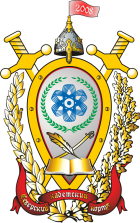 Департамент общего образования Томской областиОбластное государственное бюджетное учреждениеКадетская школа-интернат«Северский кадетский корпус»№ФИОпредметКвалификационная категорияобразование1Акуличева Л.А.История, обществознаниебез категориивысшее2Бумагина Е.А.математикаперваявысшее3Гарипова Е.В.Английский языкбез категориивысшее4Дмитриева О.В.Английский языкбез категориивысшее5Коломин М.Г.ОБЖбез категорииВысшее юридическое6Остертаг Т.О.математика, физикавысшаявысшее7Овчарова Л.Л.география, биологияперваявысшее8Панов Ю.А.физкультурабез категориивысшее9Перемитин Е.А.История, обществознаниебез категориивысшее10Попов А.Д.ИЗОбез категорииВысшее непедагогическое11Покоев М.Р.технологиявысшая12Тарасенко А.Ф.Немецкий языквысшая высшее13Шкарабейникова И.А.Русский язык, литератураперваявысшееУчителя, работающие по внешнему и внутреннему совместительствуУчителя, работающие по внешнему и внутреннему совместительствуУчителя, работающие по внешнему и внутреннему совместительствуУчителя, работающие по внешнему и внутреннему совместительствуУчителя, работающие по внешнему и внутреннему совместительству1Емельянова Е.Ю.информатика и ИКТвысшаявысшее2Здоровец Е.Л.русский язык и литературавысшаявысшее3Исмагилова Н.В.биологиявысшаявысшее4Рыбалко Н.Э.физикабез категорииНеполное высшее 5Хомякова Е.В.хореографиябез категории6Кудряшова В.Н.информатика и ИКТвысшаявысшее7Попова О.Л.химиябез категориивысшее8Бающенко В.С.физическая культурабез категориивысшее9Могилевцева И.Нлитературабез категориивысшееСведения окадровом составе2103 год2012 год2011 годМолодые специалисты---Стажеры---Неспециалисты--4Возвратившиеся из других сфер деятельности9118Пенсионеры1174По образованию(высшее, среднее, н/в, студенты)Высшее – 15,Среднее – 7.Высшее – 13,Среднее – 7.Высшее – 9,Среднее – 11.Имеющиеся звания (заслуженный учитель, высшая категория, 1-я категория, 2-я категория)Заслуженный учитель - 0,Высшая категория - 1,1-я категория - 52-я категория - 3Заслуженный учитель - 0,Высшая категория - 1,1-я категория - 32-я категория - 2Заслуженный учитель -0,Высшая категория - 0,1-я категория - 02-я категория - 1Оценкавыполнения плана100 %95 %90 %Учебные предметыУчебные предметы7 класс8 класс9 классвсегоИнвариантная частьРусский язык4**329Инвариантная частьЛитература2237Инвариантная частьИностранный язык3*3*3*9Инвариантная частьМатематика55515Инвариантная частьИнформатика и ИКТ-1*2*3Инвариантная частьИстория2226Инвариантная частьОбществознание1113Инвариантная частьГеография2226Инвариантная частьФизика2226Инвариантная частьХимия-224Инвариантная частьБиология2226Инвариантная частьИскусствоИзобразительное искусствоМировая художественная культура 11114Инвариантная частьТехнология2*1*-3Инвариантная частьОсновы безопасности жизнедеятельности-1-1Инвариантная частьФизическая культура3339Инвариантная частьИТОГО30313091Вариативная частьРегиональная составляющаяВариативная частьКраеведениеЭкология Томской областиГеография Томской области0,50,51Вариативная частьОсновы безопасности жизнедеятельности и культура здорового образа жизни1-0,51,5Вариативная частьОсновы социализации личности(включая планирование карьеры)10,51,5Вариативная частьИТОГО1,51,514Вариативная частьКомпонент образовательного учрежденияВариативная частьЭлективные курсы0,50,53,54,5Вариативная частьИстория кадетских корпусов0,5--0,5Вариативная частьОсновы военной службы11-2Вариативная частьЭтика и этикет110,52,5Вариативная частьХореография0,510,52Вариативная частьСтрановедение0,50,5Вариативная частьИТОГО3,53,5512Предельно допустимая аудиторная нагрузка при 6-ти дневной учебной неделеПредельно допустимая аудиторная нагрузка при 6-ти дневной учебной неделе353636107Рекомендуемый объём домашних заданий (в день)Рекомендуемый объём домашних заданий (в день)2,52,53,510Б оборонно-спортивный10А10А10Б оборонно-спортивный10 физ-мат10 соц-экономБазовые учебные предметыБазовые учебные предметыБазовые учебные предметыБазовые учебные предметыРусский язык11Литература333Иностранный язык3*3*3*Химия 111Биология111География 111Математика 4Физика22Информатика 1*1*Физкультура33История222Обществознание22ОБЖ111Итого инвариант:211819Профильные учебные предметы и компонентПрофильные учебные предметы и компонентПрофильные учебные предметы и компонентПрофильные учебные предметы и компонентРусский язык3Обществознание3Математика 66Физкультура4Информатика4*Компонент региональныйКомпонент региональныйКомпонент региональныйКомпонент региональныйОсновы проектиров.111Компонент ОУКомпонент ОУКомпонент ОУКомпонент ОУГеография2Математика2Самооборона 1ОБЖ1ОВС1Кинология1Экономика2Право1Информатика1*Русский язык22Физика5Итого компонент:777ИТОГО:363636Учебные предметы11 класс11 класс11 класс11 класс11 классУчебные предметыБазовый уровеньПрофильный уровеньПредметы региональной направленностиКомпонент образовательного учрежденияКоличество часов за учебную неделюДопустимая аудиторная нагрузка при 6-ти дневной учебной неделе3636363636Русский язык33Литература33Иностранный язык3*3Математика415Физика22Биология11Химия11География11Информатика и ИКТ1*1История213Обществознание213Основы проектирования11Основы безопасности жизнедеятельности22Физическая культура44Основы военной службы11Кинология11Основы самообороны11Итого2261736К финансированию4040404040Фактическая аудиторная нагрузка3636363636Максимальный объём обязательных домашних заданий (в день)3,53,53,53,53,5СрокиСодержание Вид контроляОтветственный за исполнениеГде рассматриваетсясентябрьПроверка тематических планов фронтальныйРук.МОЗаседание МОсентябрь-октябрьИзучение адаптации новобранцев.фронтальныйКл. рук., психолог, социальный педагогАдминистративное совещаниесентябрь-октябрьСостояние школьной документации (журналы, личные дела учащихся)фронтальныйАдминистрацияАдминистративное совещаниеоктябрьКОК 7-х  классовфронтальныйАдминистрацияАдминистративное совещаниеноябрьСостояние преподавания предмета «Химия» в 8-11 классах.тематическийЕмельянова Е.Ю.Административное совещаниеноябрьСостояние преподавания предмета «Русский язык» в 9, 11 классах.тематическийЗдоровец Е.Л.Административное совещаниеноябрьКОК 9-х классов. Проверка уровня сформированностиобщеучебных умений и навыковфронтальныйАдминистрацияАдминистративное совещаниедекабрьСостояние преподавания предмета «Математика» в 8, 10 классах.фронтальныйЕмельянова Е.Ю.Административное совещаниедекабрьКонтроль за работой учителей иностранного языка по формированию навыков техники чтения в 7-х классах.тематическийПавлова Г.И.Заседание МОдекабрьПроверка уровня сформированности коллектива  10 класса.тематическийСидоренко О.Ю.Шубенко А.Административное совещаниеянварьПроверка прохождения программного материалафронтальныйРук.МОАдминистративное совещаниеянварьУровень сформированности ЗУН, готовности к выпускным экзаменам.9, 11 классы.фронтальныйАдминистрацияАдминистративное совещаниефевральСостояние преподавания предмета «Физика»тематическийЕмельянова Т.А.Административное совещаниефевральСостояние преподавания предметов «История» и «Обществознание».фронтальныйЗдоровец Е.Л.Административное совещаниефевральСостояние преподавания иностранных языков.фронтальныйПавлова Г.И.Административное совещаниемартПроведение диагностических работ по русскому языку и математике в 9 и 11 классах в рамках подготовки к ГИА и ЕГЭ («пробный» экзамен)тематическийЗдоровец Е.Л.Административное совещаниемартОрганизация работы по подготовке к выпускным экзаменам. фронтальныйЗдоровец Е.Л.Административное совещаниеапрельСостояние преподавания предмета «Литература» в 9-10 классах.фронтальныйЗдоровец Е.Л.Административное совещание№Содержание контроляВремя проведенияОбъект контроляКто проводитГде обсуждается1. Проверка  классных журналов1. Проверка  классных журналов1. Проверка  классных журналов1. Проверка  классных журналов1. Проверка  классных журналовЦель проверки: контроль за соблюдением классными руководителями инструкции по ведению классных журналов                             Культура оформления журнала. Своевременность заполнения. Наличие сведений об учащихся и их родителях. Занятость учащихся в кружках и факультативах. Листок здоровья. СентябрьКл.руководителиАдминистрацияСправка, совещание при зам.директора по УРЦель проверки: оценить систему проверки знаний учащихся учителями-предметниками.   Накопляемость оценок у сильных и слабых учащихся. Система выставления оценок за письменные, контрольные и практические работы. Своевременность и правильность оформления записей в журнале о пройденном на уроке материале. ОктябрьУчителя- предметникиЗдоровец Е.Л.Емельянова Е.Ю.Павлова Г.И.Справка, совещание при зам.директора по УРЦель проверки: контроль за выполнением учебных программ, практической   части программы.Содержание требований программ по темам и фактическое отражение их в журнале.                                                         Выполнение практической части программ. Объективность выставления оценок по предметам. Контроль за посещаемостью занятий. Выполнение программ по предметам учебного плана.НоябрьКл. руководители, учителя- предметникиЗдоровец Е.Л.Емельянова Е.Ю.Павлова Г.И.Справка, педсоветЦель проверки: контроль за выполнением учебных программ,проверка объективностивыставления четвертных оценокОбъективность оценки знаний учащихся. Содержание, характер, объем домашних заданий. Выполнение программ по предметам учебного плана.ДекабрьУчителя- предметникиЗдоровец Е.Л.Емельянова Е.Ю.Справка, совещаниепри заместителе директора по УРЦель проверки: проследить накопляемость оценок, объективность и своевременность.Накопляемость оценок у сильных и слабых учащихся. Своевременность выставления оценок за контрольные работы. Работа учителя со слабоуспевающими учащимися. ФевральУчителя- предметникиЗам. директора по УРСправка, совещание при заместителе директора по УРЦель проверки: проверка объективностивыставления четвертных оценок Объективность выставления четвертных оценок. МартУчителя- предметники,кл. руководители,Зам. директора по УРСправка, совещание при заместителе директора по УРЦель проверки: проверка объективностивыставления четвертных оценок, контроль за выполнением учебных программ, своевременность заполнения журнала.Прохождение программного материала. Выполнение практической части программы. Объективность выставления четвертных и годовых оценок. МайУчителя- предметникиЗдоровец Е.Л.Емельянова Е.Ю.Павлова Г.И.Справка, педсоветЦель проверки: контроль за соблюдением классными руководителями инструкции по ведению классных журналов Система работы классных руководителей с классными журналами Культура оформления журнала. Своевременность заполнения информации .ИюньКл.руководители,Зам. директора по УРСправка2. Контроль за ведением дневников кадет, дневников класса, журналов учёта посещаемости уроков, электронного дневника2. Контроль за ведением дневников кадет, дневников класса, журналов учёта посещаемости уроков, электронного дневника2. Контроль за ведением дневников кадет, дневников класса, журналов учёта посещаемости уроков, электронного дневника2. Контроль за ведением дневников кадет, дневников класса, журналов учёта посещаемости уроков, электронного дневника2. Контроль за ведением дневников кадет, дневников класса, журналов учёта посещаемости уроков, электронного дневникаПравильность заполнения дневников. Работа  классного руководителя  с дневникомУчёт посещаемости уроков СентябрьКл.руководители, учащиесяЗам. директора по ВР, по УРСправкаПроверка дневников у «трудных» учащихся. Выставление оценок учителями. Фиксирование домашних заданий по всем предметамСвоевременность выставления оценок в электронный журналНоябрьУчителя-предметники, учащиесяЗам. директора по УР, по МР, по ВРСправкаУчет пропусков  уроков. Культура ведения дневника. Работа родителей с дневникомЯнварьКл.руководители, учащиесяЗам. директора по ВР, по УРСправкаПроверка дневников у «трудных» учащихся. Выставление оценок учителями. Контроль родителейМартКл.руководители, учащиесяЗам. директора по ВР, по УРСправка3. Контроль за выполнением учебных программ3. Контроль за выполнением учебных программ3. Контроль за выполнением учебных программ3. Контроль за выполнением учебных программ3. Контроль за выполнением учебных программПроверка  и утверждение рабочих программ учителей-предметниковАвгуст,январьУчителя-предметникиЗам. директора по  МРПедсовет, приказКонтроль за выполнением рабочих программ Календарно – тематические планы прохождения программного материала по предметамОдин раз в полугодиеУчителя-предметникиЗам. директора по УР,руководители МОСобеседование с учителямиКонтроль за проведением контрольных работНачало месяцаУчителя-предметникиЗам. директора по УРГрафикУчет пропущенных уроков учителей по болезни. Замещение уроковОдин раз в месяцУчителя-предметникиЗам. директора по УРЖурнал учёта пропущенных и замещённых уроковВыполнение учебных программ по записям в журналахОдин раз в четвертьУчителя-предметникиЗам. директора по курируемым предметамСовещаниеВыполнение учебных программ  факультативов, дополнительных занятий, консультацийежемесячноУчителя-предметникиЗам. директора по УРСправка5.Ведение электронного журнала Дневник.руежемесячноУчителя-предметникиЗам. директора по МРСправка, совещание при заместителе директора по МР6.Наличие и ведение рабочих тетрадей, тетрадей для контрольных работОктябрь, февральУчителя-предметникиЗам. директора по курируемым предметамруководители  МОСправка№Содержаниесрокответственный1.Индивидуальные встречи с родителями для решения возникающих вопросов по обучению и воспитанию школьниковв течение годаадминистрация2.Общешкольные родительские собрания:      1.   Итоги работы школы. Проблемы и пути их решения.      2.  Особенности УВР в 2013-2014 учебном году.сентябрьянварьмайдиректор,  заместители директора, классные  руководители, воспитатели3.Родительские собрания  в 9,11 классах «О проведении итоговой аттестации».Ноябрь, январь, апрельЗам.директора по УР, классные руководители4.Индивидуальная работа с родителями  обучающихся  недостаточно  мотивированных  на  учёбув течение годазам.  директора  по  УР,кл. руководители№ п\пСодержание заказаЗаказчик услугиФорма исполненияСроки исполненияОтветственный1Использование ИКТ в образовательном процессеУчителя-предметникиКонсультацииВ течение годаЕмельянова Е.Ю.2Организация обучения в условиях введения ФГОСУчителя-предметникиКурсы ТОИПКРОВ течение годаЕмельянова Е.Ю.3Обобщение и представление опыта работы через участие в конкурсах, конференцияхПедагоги корпуса (по представлению администрации и МО)Курсы ПК, индивидуальные консультацииВ течение годаМС, Емельянова Е.Ю.4Современные образовательные технологии в  УВППедагоги корпусаОзнакомление, теоретический семинар, тематический педсоветВ течение года, семинар в октябре, педсовет вмартеМС, Емельянова Е.Ю.5Аттестация педагогических кадров в новой формеАттестующиеся педагогиАнкетирование, консультацииСентябрь 2012 г.,в течение годаЕмельянова Е.Ю.6Организация и контроль работы в рамках всероссийской образовательной сети «Дневник.ру»Учителя-предметники, классные руководители, воспитателиСетевое взаимодействие с участниками программыВ течение годаАдминистрация корпуса7Использование  аппаратов  «Символ-тест» для организации мониторингаПедагоги корпусаИнструктивное совещаниеОктябрьЕмельянова Е.Ю., Здоровец Е.Л.8Организация и контроль деятельности ШМО Руководители МОЗаседание МСВ течение годаЕмельянова Е.Ю.9Написание индивидуальных образовательных программ, модифицированных программПедагоги Курсы ПК, индивидуальные консультацииВ течение годаМС, Емельянова Е.Ю.10Методическое сопровождение деятельности проблемно-творческих групп педагогов: - «Использование инновационных технологий на уроках и во внеурочной деятельности»-  «Работа с одаренными и мотивированными учащимися»- «Проектная и исследовательская деятельность»МООрганизация групповой деятельностиВ течение годаМС, Емельянова Е.Ю.11Экспертиза авторских и модифицированных программ элективных и факультативных курсов ПедагогиИндивидуальные консультацииВ течение годаМС, Емельянова Е.Ю.12Оказание помощи в подготовке публикуемых материаловПедагогиИндивидуальные консультацииВ течение годаЕмельянова Е.Ю.13Оказание помощи при подготовке материалов к творческим конкурсам, открытым занятиямПедагогиИндивидуальные консультацииВ течение годаШМО, Емельянова Е.Ю.14Практикум по составлению планов методического объединения Руководители МОМССентябрь Емельянова Е.Ю.15Самопрезентация педагогов (обобщение и представление опыта  на различных уровнях)Педагоги корпусаИндивидуальные консультацииВ течение годаШМО, Емельянова Е.Ю.16Создание коллекции «Мультимедиапрезентации  для уроков»Педагоги корпусаКурсы ПКВ течение годаЕмельянова Е.Ю.№п\пМероприятияМероприятияМероприятияМероприятияМероприятияМероприятия№п\пФормаметодическойуслугиТемаМетодическийпродуктКатегорияпедагоговСроквыполненияОтветственный1Анкетирование «Анализ кадрового состава, УМК, программ», «Соотношение кадрового состава по стажу, категории»«Оценка потребностей педагогов в саморазвитии. Анализ заказа на оказание методической помощи»Банк данныхПедагоги СентябрьЕмельянова Е.Ю.2АнализПотребность в повышении квалификации учителей  в 2013-2014  учебном годуПланирование МРПедагоги МОСентябрь Емельянова Е.Ю.3Планирование План работы МО на 2013-2014 учебный годПланРуководители МОСентябрь 2013 г.Руководители МО4Планирование План методической работы на 2013-2014 учебный годПланЗам. директора по МРСентябрь 2013 г.Емельянова Е.Ю.5Информирование о курсах ПК, семинарахКурсы ПК в ТОИПКРО, РЦРО, ТГПУ и т.д., семинарыПлан ПКПедагоги, администрация ОУВ течение годаЕмельянова Е.Ю.6ИнформированиеО размещении материалов в информационной сетиБанк данныхПедагогиВ течение годаЕмельянова Е.Ю.,руководители МО7Анализ посещённых уроковДиагностика проблем в деятельности педагогаРекомендации Педагоги, администрация ОУ, руководители МОВ течение годаАдминистрация ОУ8ИнформированиеСмотры-конкурсы, конференцииИнформационные письмаПедагогиВ течение годаЕмельянова Е.Ю., руководители МО№п\пМероприятияМероприятияМероприятияМероприятияМероприятияМероприятия№п\пФормаметодическойуслугиТемаМетодическийпродуктКатегорияпедагоговСроквыполненияОтветственный1Разработка методических, дидактических материаловРазработка методических, дидактических материалов в рамках деятельности кадетского корпуса Презентация, методические  и дидактические материалыПедагогиВ течение годаЕмельянова Е.Ю.,руководители МО2Официальный сайт корпусаМетодическое сопровождение работы официального сайта корпусаМатериалы для сайтаПедагоги, администрацияВ течение годаОкунев А.О., Емельянова Е.Ю.3Методические рекомендацииИспользование информационных компьютерных технологий на уроках и во внеурочной деятельностиМетодические рекомендации и  авторские разработки уроков и занятий с использованием ИКТ Педагоги ОУАпрельЕмельянова Е.Ю.,руководители МО4Методические семинары Технология современного урокаМетодические рекомендации, материалы для сайтапедагоги ОУВ течение годаЕмельянова Е.Ю.